КУДА ОБРАЩАТЬСЯ ГРАЖДАНАМ, ЕСЛИ ВОЗНИКЛИ ВОПРОСЫ: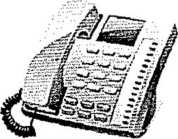  по обоснованности начисления платы за жилищно-коммунальные услуги (правильность определения объемов ЖКУ, порядок расчетов), ненадлежащему предоставлению коммунальных услуг (нарушение режима и нормативов их оказания), перерасчету за оказание услуг ненадлежащего качества, техническому состоянию и эксплуатации жилого фондаГОРЯЧАЯ ЛИНИЯ ИНСПЕКЦИИ ГОСУДАРСТВЕННОГО ЖИЛИЩНОГО НАДЗОРА ВОЛГОГРАДСКОЙ ОБЛАСТИ:+7 (8442) 35-21-77 (содержание и ремонт общего имущества)+7 (8442) 35-27-11 (начисление платы за ЖКУ) по несоответствию качества коммунальных услуг санитарно эпидемиологическим требованиям (несоответствие питьевой воды СанПиН, неудовлетворительное содержание мест накопления ТКО, неудовлетворительное санитарное состояние и содержание мест общего пользования и т.д.)ЕДИНЫЙ КОНСУЛЬТАЦИОННЫЙ ЦЕНТР РОСПОТРЕБНАДЗОРА ПО ВОЛГОГРАДСКОЙ ОБЛАСТИ:8-800-555-49-43, приемная+7 (8442) 24-36-41 по начислению взноса на капитальный ремонтГОРЯЧАЯ ЛИНИЯ УНО «РЕГИОНАЛЬНЫЙ ФОНД КАПРЕМОНТА»                                                                                                                                                                                                                                                                                                                                        +7 (8442) 94-19-95, 94-23-22, 94-23-45, 94-19-81ГОРЯЧАЯ ЛИНИЯ КОМИТЕТА ЖИЛИЩНО-КОММУНАЛЬНОГО ХОЗЯЙСТВА ВОЛГОГРАДСКОЙ ОБЛАСТИ:+7 (8442) 35-83-59по работе регионального оператора по обращению с ТКОКОНТАКТНЫЙ ЦЕНТР РЕГИОНАЛЬНОГО ОПЕРАТОРА ООО "СИТИМАТИК-ВОЛГОГРАД”+7 (8442) 23-23-23, 8 (991) 361-11-36ЕДИНАЯ ДЕЖУРНАЯ ДИСПЕТЧЕРСКАЯ СЛУЖБА КАМЫШИНСКОГО МУНИЦИПАЛЬНОГО РАЙОНА+7 (84457) 4-76-79ВОДОСНАБЖЕНИЕ И ВОДООТВЕДЕНИЕ(наименование организации МУП «ВКХ г.п. Петров Вал»Телефон) +7 (84457) 6-55-73ОТОПЛЕНИЕ И ГОРЯЧЕЕ ВОДОСНАБЖЕНИЕ(наименование организации МУП «ЖКХ г.п. Петров Вал»Телефон) +7 (84457) 6-55-73УПРАВЛЯЮЩАЯ ОРГАНИЗАЦИЯ(наименование организации УК «ПЕТРОСТРОЙ»Телефон) 8 (927) 067-84-85(наименование организации УК «УЮТ»Телефон) 8 (937) 559-94-75МАО «БЛАГОУСТРОЙСТВО И ОЗЕЛЕНЕНИЕ»Телефон 8 (937) 559-99-36